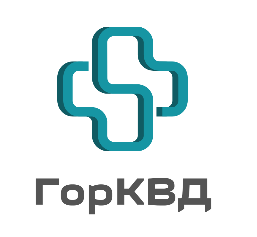 Заявление	Прошу выдать справку, об оказанных медицинских услугах мне __________________________________________________________________________________________________________                                                             (Ф.И.О. и дата рождения)договор № _____________ от __________ г. , договор № ___________ от ________ г., договор № _____________ от ___________ г., договор № _____________ от ___________ г.Выписать ее на имя: ________________________________________________________(налогоплательщик)__________________________________________________________________________(ИНН налогоплательщика)	Подтверждающие документы прилагаю.Дата ________________                                                         Подпись________________